PIĄTEK, 24.04.2020 JĘZYK ANGIELSKIJEŻYKI i MOTYLKIUtrwalamy nazwy zwierząt. Zaśpiewajcie piosenki  FARM ANIMALS i LET'S GO TO THE FARMSpróbujcie z okrągłych talerzyków papierowych wykonać zwierzęta. Jeżeli nie macie w domu talerzyków, poproście rodziców o wycięcie kółka z papieru. Przyjemnej zabawy.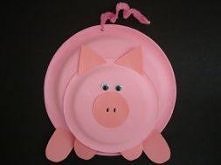 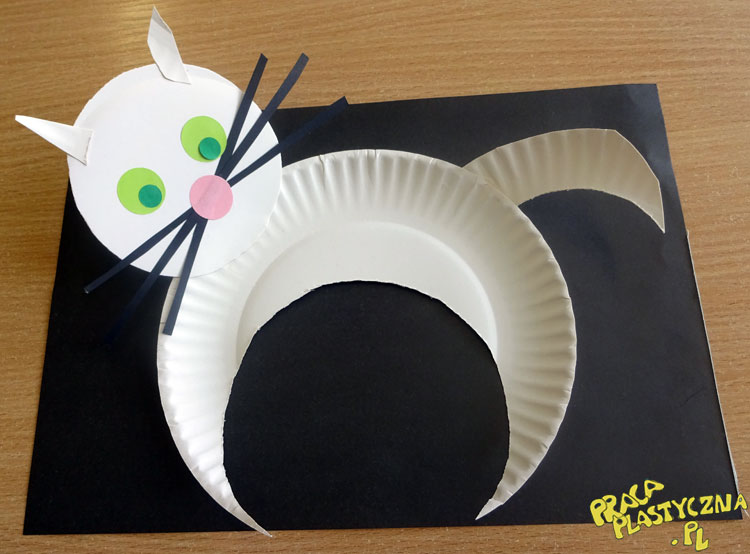 WIEWIÓRKIDzisiaj utrwalamy nazwy uczuć i emocji. Oto krótki filmik do obejrzenia HOW ARE YOU TODAY?Jakie uczucia i emocje były w filmiku? Snail is …(sad)Clown is …(happy)Grasshopper is …(sleepy)Marty is …(scared)A tutaj jest dla Was piosenka o uczuciach i emocjach FEELING AND EMOTIONS SONG. Możecie też spróbować zrobić z okrągłego papierowego talerzyka buźkę przedstawiającą jakieś emocje. 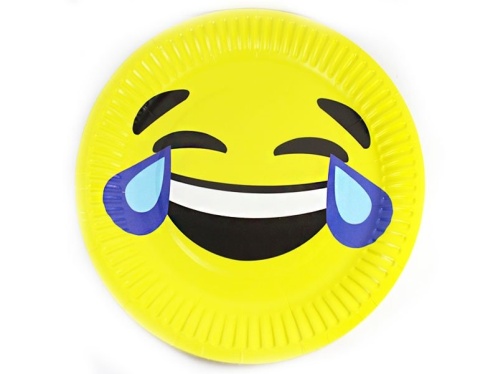 